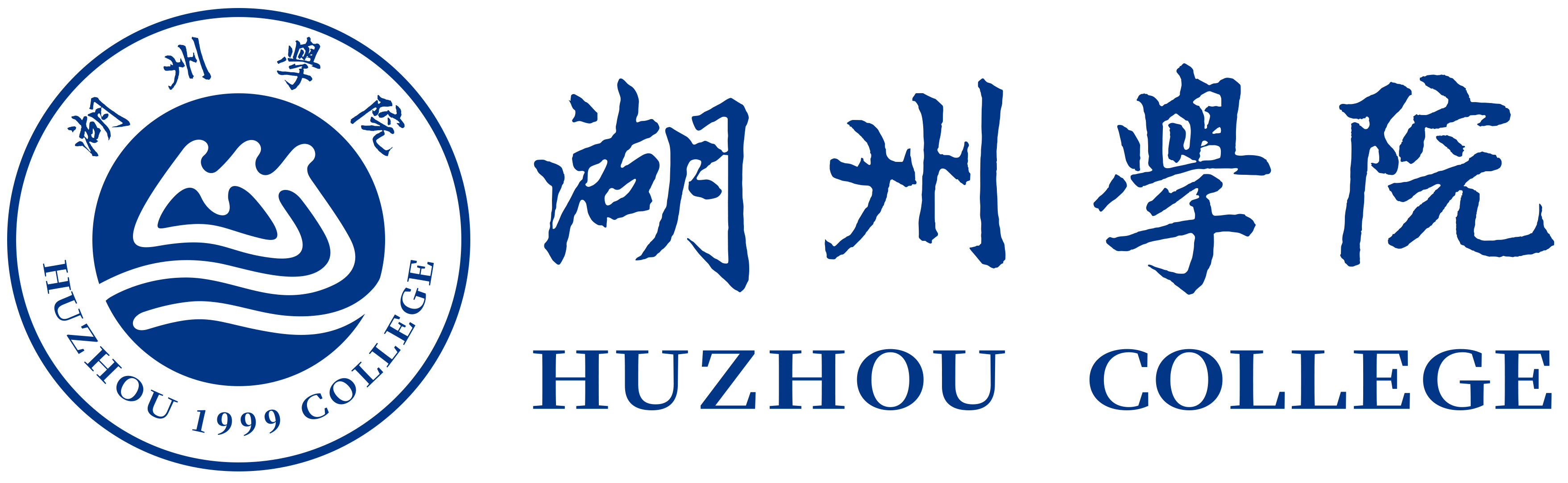 本科毕业论文（设计）工作手册教务处编印2021年7月目    录一、指导思想……………………………………（2）二、组织管理……………………………………（2）三、对指导教师的要求…………………………（3）四、对评阅教师的要求…………………………（4）五、对学生的要求………………………………（4）六、过程要求……………………………………（4）七、答辩要求……………………………………（7）八、评分要求……………………………………（7）九、中期检查……………………………………（9）十、总结…………………………………………（9）十一、基本规范及格式要求……………………（9）十二、附件………………………………………（12）十三、相关文件…………………………………（35）湖州学院本科毕业论文（设计）工作手册为使本科毕业论文（设计）管理工作进一步科学化、规范化，同时也便于教师执行和查阅，根据《湖州学院本科毕业论文（设计）工作管理办法》，特制定本手册，各学院也可根据专业特点和需要拟定更为具体的实施细则。一、指导思想（一） 毕业论文（设计）的基本教学目的是培养学生综合运用所学知识和技能，提高分析与解决实际问题的能力，在实践中培养学生勇于探索的创新精神、严肃认真的科学态度和严谨求实的工作作风，增强对所学专业的热爱，提升团队精神和个人责任感。（二） 毕业论文（设计）应从各专业的培养目标出发，体现专业性、时代性、规范性的特点，具有一定的深度和广度，有利于学生得到全面的训练，培养学生实践能力、创新能力和独立工作能力。（三）根据我校学科特点，兼顾不同专业具体要求，毕业论文（设计）的管理按照统一要求与分类指导相结合的原则。 二、组织管理（一）教务处1．制定学校毕业论文（设计）的有关制度和规定。 2．负责组织对毕业论文（设计）质量进行评估和检查。3．负责组织对毕业论文（设计）工作的总结，组织经验交流。（二）学院1．根据学校的统一部署，制定本学院毕业论文（设计）管理实施细则和工作计划，并报教务处备案。2．成立本单位毕业环节的相关组织并有效开展工作。3．组织落实本学院毕业论文（设计）的具体工作，并对各毕业环节进行检查、考核。4．根据学校毕业论文（设计）的管理办法，结合专业特色，制定本学院各专业的具体评分标准（如毕业环节包括论文、设计、创作等多项内容，应明确各部分在成绩评定中所占比重）。三、对指导教师的要求（一）指导教师的条件1．毕业论文（设计）的指导教师必须具有一定的学术水平和实践经验，原则上应由讲师以上职称的人员担任。2．首次参加指导工作的指导教师，学院应安排副高级职称以上指导教师对其工作进行指导。3．在校外或实习基地等单位进行毕业论文（设计）的学生，经学院同意，可聘请该单位具有中级以上职称、实践经验丰富的专业技术人员参加指导工作。（二）指导教师指导学生人数的规定为了确保教学质量，原则上校内具有讲师职称的教师每人指导毕业论文（设计）的总人数一届不宜超过8人；副教授、教授每人指导毕业论文（设计）的总人数一届不宜超过12人。外聘指导教师指导毕业论文（设计）的总人数一届不宜超过5人。超过此规定人数者须报教务处批准。（三）指导教师的职责毕业论文（设计）实行指导教师负责制，指导教师对学生的毕业论文（设计）全面负责，指导教师必须尽职尽责，因材施教，教书育人。指导教师应履行如下职责：1．指导学生选择题目，安排好毕业论文（设计）指导进程。2．指导教师要为学生分析论文（设计）题目，指导学生理解题目的任务、目的、要求，对学生所选论题的重点和难点进行剖析，指导学生制订工作计划和完成毕业论文（设计）。3．指导教师在学生完成毕业论文（设计）的过程中要检查学生的工作进度及质量，并填写《指导情况记录表》；积极引导和启发学生以正确的思想方法、工作方法和科学态度，创造性地运用所学的基本知识和基本技能，独立完成毕业论文（设计）；对于毕业论文（设计）中出现的重大原则性错误必须及时指出，提出修改意见。理工科指导教师还应及时进行实验指导检查。4．指导教师要指导学生正确撰写毕业论文（进行毕业设计），并做好毕业论文（设计）评阅工作；对学生的毕业论文（设计）进行全面审查，并指导学生顺利完成毕业论文答辩。5．指导教师要对学生严格管理，对不认真进行毕业论文写作(毕业设计)以及违反纪律的学生要及时帮助和教育。四、对评阅教师的要求（一）毕业论文（设计）评阅人要选派责任心强、作风正派、在相应学科领域具备较高学术水平的教师担任，指导教师不得担当其指导毕业论文（设计）的评阅人。（二）毕业论文（设计）在送交评阅时，评阅人的姓名不得告知学生，评阅意见应密封传递。（三）评阅人应在学生答辩前认真审阅论文（设计），填写《评阅人评阅表》，写好评阅意见并给出成绩。五、对学生的要求（一）学生要重视毕业论文（设计）工作。端正态度，刻苦钻研，勇于创新，按要求完成毕业论文（设计）任务。（二）虚心接受教师指导，主动与指导教师联系，认真查阅文献资料。（三）在校内进行毕业论文（设计）工作时，应严格遵守学校的规章制度；在校外进行毕业论文（设计）工作时，严格遵守所在单位的各项规章制度，维护学校的声誉。（四）在教师指导下，按每个阶段的内容、进度要求独立完成毕业论文（设计），不抄袭，不弄虚作假。（五）所有学生均应参加毕业论文答辩。学生均须在答辩前参加由学校指定的检测系统进行论文检测，检测工作由各二级学院具体负责组织，在答辩前二周完成，总文字复制比小于30%才能参加论文评阅和答辩。六、过程要求本科毕业论文一般要经过选题、收集资料、进行科学实验、编写论文提纲、撰写初稿、修改定稿等几个阶段，要求指导教师与学生经常进行交流，逐个层次地对学生进行论文写作的基础性训练，使学生掌握学术论文写作的基本方法，培养其学术研究的素养，进行创新能力的训练。（一）毕业论文（设计）的选题原则1．选题的基本原则（1）选题应符合本专业培养目标要求，工作量和难度要适当。（2）选题必须能够表达学生对所学专业理论和专业技能知识的认识和体验。（3）注意外语能力和计算机应用能力的培养。2．原则上每人一题，由各专业毕业论文（设计）指导小组根据培养目标要求和学生学业特长确定。3．选题结果报经各教研室认定，报学院备案。选题一旦确定，原则上不宜变更。如因特殊情况确需变更，必须提出书面报告，说明变更原因，经教研室主任（专业负责人）批准后，报教务处备案。（二）资料收集与科学实验占有丰富的资料是写出高质量论文的基础，要求学生在毕业论文写作以前广泛收集与论文有关的资料，了解学术理论界对自己要研究的问题的研究程度，避免低水平重复基础性工作，避免侵犯别人的知识产权。指导教师在学生收集资料和科学实验的过程中应对学生进行具体指导，使学生掌握各种收集资料和科学实验的方法，为学生提供必要的参考书目和实验条件。（三）编写提纲和撰写论文各学院要根据自己专业的特点制定关于提纲和论文撰写的时间安排和各环节的要求，教师要规定时间与学生见面，对其写作进行指导。学生如不按照学校的要求逐个环节撰写论文而直接提交论文的，不能参加论文答辩，不能获得相应学分。毕业论文应在指导教师指导下认真修改，保证论文质量。各学院可根据各专业的情况，在学生对英文参考资料进行翻译这一环节作不同程度的要求。本科毕业生毕业论文（设计）时间安排七、答辩要求（一）工作主持毕业答辩工作由各学院毕业答辩委员会主持，根据需要，答辩委员会可决定组成若干答辩小组，具体负责答辩工作。答辩委员会成员及答辩小组成员必须由讲师以上（或相当技术职称）的人员担任。每个答辩小组要有专人做答辩记录，并填写《答辩记录表》（见附件）。（二）答辩委员会的主要职能1．审定学生答辩的资格；2．主持并组织答辩工作；3．制定答辩工作程序和要求4．聘请毕业论文（设计）的评阅人；5．讨论并确定学生毕业论文（设计）的最后成绩及评语。（三）成绩评定毕业论文（设计）成绩由各学院毕业论文（设计）答辩委员会根据各方面情况进行综合评定。如在答辩过程中发现毕业论文（设计）有严重问题（反动、舞弊、抄袭等），答辩委员会有权否定指导教师、评阅人意见，同时追究有关责任人的责任。八、评分要求（一）指导教师评定指导教师应对学生的毕业论文（设计）进行认真、全面的审查。并认真写出毕业论文（设计）评语，评语的书写要客观、公正，体现论文的真实水平。（二）评阅人评定由答辩委员会聘请评阅人对毕业论文（设计）进行认真细致的评阅，并认真填写《评阅人评阅表》，评语的书写要客观、公正，体现论文的真实水平。（三）答辩小组评定由答辩小组集体评定。包括：答辩报告，陈述和回答问题的正确程度，表达清楚的程度等。 （四）最终成绩评定毕业论文(设计)成绩评定，采用五级记分制(优秀、良好、中等、及格、不及格)。一般优秀毕业论文（设计）比例不超过20%。（五）评分要严肃认真，坚持标准，着重考核学生基本理论的掌握程度，分析解决问题的能力以及进行设计、理论研究的独立工作能力，反映学生真实的业务水平。（六）《湖州学院本科毕业论文（设计）评分标准》（供参考）九、中期检查（一）检查内容1．检查指导教师安排及指导教师实际工作情况。2．检查学生毕业论文（设计）的工作计划、进度和质量。3．检查毕业论文（设计）的有关教学准备、教学协调和管理规定，包括资料室的开放措施、实验室的准备工作、学生纪律状况等。（二）检查方式1．学院自查。各学院成立以院长或教学副院长为组长的专门小组，根据学校有关要求，对毕业论文（设计）进行自查，完成自查报告。 2．学校检查。在各学院完成自查的基础上，教务处组织有关领导、专家随机抽查毕业论文（设计）选题审批表、学生毕业论文（设计）的进度、查阅学院自查报告等，并通报检查结果。十、总结为了保证毕业论文（设计）的质量，不断提高论文（设计）水平，每届毕业论文（设计）工作结束后，各学院应认真做好总结，重点包括以下几个方面：（一）本科毕业论文（设计）工作概况。（二）与往届相比，主要作了哪些改革的尝试，具体做法及效果。（三）是否达到教学要求，在巩固学生基础理论、专业知识、加强基本技能训练等方面的效果。（四）在选题上有何改进。（五）在毕业论文（设计）过程中培养学生的探索精神和创新意识的经验。（六）从毕业论文（设计）过程中反映出的教学质量状况，存在的薄弱环节，对教学工作的建议。（七）本届毕业论文（设计）有哪些突出的成果。十一、基本规范及格式要求（一）毕业论文（设计）基本规范要求1．毕业论文（设计）内容包含论文（设计）题目、中英文摘要（含关键词）、目录、正文、参考文献、附录等。2．学生毕业论文的撰写须在指导老师指导下独立完成，论文要有明确主题和完整的论述，论点明确、论据充分可靠、语句通顺、逻辑性强、格式规范。（二）论文打印要求毕业论文用A4纸打印。页面设置的页边距为上：2.3cm，下：2.6 cm，左：3.0cm，右：2.3 cm。装订线位置一律左侧。页码居中。（三）论文结构及具体要求毕业论文的结构依次为：（1）封面；（2）目录；（3）中英文摘要（含关键词）；（4）正文；（5）参考文献；（7）附录；（8）后记；（9）封底（四）封面封面颜色一般为白色，要按照学校统一规定的格式排版，论文题目是文章总体内容的体现，应简洁明确、有概括性，字数不宜超过20个字，可分为两行。（五）目录目录一般按二级标题编写，要求层次清晰，且要与正文标题一致。主要包括绪论（或前言）、正文主体、参考文献等。“目录”两字三号黑体、居中，“目录”两字与正文空一行。（六）中英文摘要（中文在前，英文在后）及关键词摘要是论文内容的简要陈述，应尽量反映论文的主要信息，内容包括研究目的、方法、成果、结论及意义等。中文摘要一般为200－300 字，英文摘要应与中文摘要内容相对应。关键词一般为3—6个。（七）正文论文正文部分包括：绪论、论文主体及结论。正文的层次序号为：第一级：一、二、三、……  ；   第二级：（一）（二）（三）…… ；第三级：l.　2.　3. ……　 ；   第四级：（l） （2） （3）……；第五级：1) 2) 3) ……。字体的要求：第一级题序和标题用三号黑体字。第二级题序和标题用四号黑体字。第三级及以下各级题序和标题用小四号黑体字。文章正文内容用宋体小四号字。论文主体是论文的主要组成部分。要求层次清楚，文字简练，通顺，重点突出。第一级题序和标题居中放置，其余各级题序和标题一律沿版面左侧边线顶格安排。“结论”两字与上文空一行。论文均加页眉“湖州学院本科毕业论文”，为仿宋体五号字。页码居中，以绪论为首页。常用格式如下：1.专著、论文集、研究报告：[序号]主要责任者（注：两个责任者之间用逗号隔开）．文献题名[文献类型标识]．出版地：出版者，出版年．起止页码.举例：[1] 陈范才. 现代电镀技术[M].北京:中国纺织出版社,2019.[2] 吴海霞，沈剑平．电视论坛[C] . 北京：人民教育出版社，2003．（2）：56．[3] 中国教育与人力资源问题报告课题组.从人口大国迈向人力资源强国[R].北京：高等教育出版社，2003.2.学位论文：[序号]主要责任者．文献题名[D]．保管地：保管单位，完成年.起止页码.举例：[1]邓友. 论电视艺术的美学性[D].北京：北京广播学院，2004.3.析出文献：[序号]析出文献主要责任者（注：两个责任者之间用逗号隔开）．析出文献题名[A]．原文献主要责任者.原文献题名[C].出版地：出版者，出版年．析出文献起止页码（如文内已列明，则省略）.举例：[1][英]穆尔.电影理论的结构[A].瞿涛.电影学文集[C].北京：人民出版社，1993.34.4.期刊文章：[序号]主要责任者．文献题名[J].刊名，出版年，卷（期）.举例：[1]李海．音乐传播的文化思考[J]．当代传播，2004，（10）：26．5.报纸文章：[序号]主要责任者．文献题名[N]．报纸名，出版日期（版次）．举例：[1]周济.情系教育 办好教育[N].中国教育报,2004－1－29（1）．6.网络文献：[序号]主要责任者．网络文献题名[文献类型标识]．网络文献的出处或可获得地址. 举例：　[1]吴霓.育科学大家谈[J/OL].http://www.jyb.com.cn/2002zt/jykx/145.htm. [2] 方锦柔. 中国人民大学学报论文文摘（1983—1993）. 英文版（DB/CD）.北京：中国百科全书出版社，1996.7.外文期刊文献编排格式及示例[1]Amit, Raphael.Strategic Assets and Organizational Rent[J].Strategic Management Journal, 2000,(2):16～18.8.外文专著文献编排格式及示例[1] Andrews, K. R..The Concept of Corporate Strategy[M]. IL: Irwin, 1971.22.9.各种未定类型文献：[序号]主要责任者.文献题名[Z].出版地：出版者，出版年.举例：[1]何东昌.中华人民共和国重要教育文献（1991-1997）[Z].海口:海南出版社,1998.常见的文献类型标识表：（八）参考文献参考文献目录按引用顺序排列，表示的格式与正文注释基本相同，但省略页码。（九）附录对于一些不宜放在正文中，但有参考价值的内容，可编入附录中。例如样本、问卷、图表、范例，冗长的公式推导、编写的算法、语言程序以及解释、论证过程、原始数据附表等，一般附录的篇幅不宜超过正文。（十）其它要求在毕业论文中，不同专业还对文字、表格、图、公式、标点符号、数字用法、量和单位等有具体要求，由该专业教研室根据国家相关标准相应地提出。本规范的有关具体要求见论文模板。十二、附件附件1 ：封面模版     届本科毕业论文(设计)课 题 名 称：                           课 题 名 称（英文）：                    学 生 姓 名：            学 号：        专 业 名 称：                           指 导 教 师：            职 称：        所 在 学 院：                           完 成 日 期：            年     月     日附件2 :正文模版目  录（三号黑体，行距为单倍）中文摘要  ………………………………………………………………………… Ⅰ外文摘要  ………………………………………………………………………… Ⅱ绪论 …………………………………………………………………………………1一、XXXXXXXXXXXXXX ………………………………………………………**（一）XXXXXXXXXXXXX（二）XXXXXXXXX（三）XXXXXXX……二、XXXXXXXXXXXXXXXXXXXXXXXX……………………………………**（一）XXXXXXXX（二）XXXXXX…...XX、……结论………………………………………………………………………………… **附录 XXXXXXXXXXXX(如果有附录，应列入目录)………………………………**参考文献…………………………………………………………………………… **注：    1．一般列两级标题。行距1. 5倍。亦可采取三级标题形式。    2．目录正文用小四号宋体。XXXXXXXXXXXXXXX (论文题目，三号黑体，居中)  XX（姓名，三号宋体，居中）          摘要( “摘要”之间空两格，三号黑体、居中，单倍行距)XXXXXXXXXXXXXXXXXXXXX XXXXXXXXXXXXXXXX……(小四号宋体,1.25倍行距)关键词： XXXX         （“关键词” 顶格写，且与内容为小四号黑体）xxxxxxxxxxx(英文题目，小二字号加粗，居中，题目字体为Times New Roman)XXXXX（外文姓名，四号字体）ABSTRACT（为Times New Roman16号加重。行距单倍。）TXXXXXXXXXXXXXXXXXXXXXXXXXXXXXXXXXXXXXXXXXXXX……（正文为Times New Roman14号，行距1.25倍）Key words: XXXXXX（正文为Times New Roman14号，行距1.25倍）  绪 论（三号黑体居中）XXXXXXXXXXXXXXXXXXXXXXXXXXXXXXXXXXXXXXXXXXXXX……（宋体小四号，1.25倍行距）。       一、XXXXXXXXXXXXXXXXX(正文一级标题三号黑体居中。标题与正文行距为2倍行距。如果有副标题，加破折号，小四号黑体居中。)（一）XXXXX (二级标题和题序用四号黑体)XXXXXXXXXXXXXXXXXXXXXXX[1],XXXXXXXXXX……(正文用宋体小四，行距为1.25倍)……（二）XXXXX……（……）……结 论 （与正文空一行，三号黑体居中）  XXXXXXXXXXXXXXX（小四宋体，与正文要求一致）参考文献（3号黑体，居中）一、中文部分刘小龙．电视艺术美学[M]．北京：中国广播电视出版社，1999.吴海霞，沈剑平．电视论坛[C] . 北京：人民教育出版社，2003．（2）．……                                     （宋体5号，1.25倍行距）二、英文部分1.Chow, W. S., Shyu, J. C. and Wang, K. C.Developing A Forecast System for Hotel Occupancy Rate Using Integrated ARIMA Models[J]. Journal of International Hospitality, Leisure & Tourism Management, 1998.(2).2…….                                        （Times New Roman11号，行距1.25倍）附录 （黑体三号，居中）若附录有好几项，则每项附录均另起一页。附件3：诚信承诺书及其他过程材料模版 湖州学院本科毕业论文（设计）诚信承诺书毕业设计（论文）过程管理材料（        届）专    业                       学    号                       学生姓名                         过程材料目录湖州学院本科毕业论文（设计）任务书湖州学院本科毕业论文（设计）开题报告湖州学院本科毕业论文（设计）指导情况记录表湖州学院本科毕业论文（设计）指导教师评阅表湖州学院本科毕业论文（设计）评阅人评阅表湖州学院本科毕业论文（设计）答辩记录表湖州学院本科毕业论文（设计）成绩登记表湖州学院本科毕业论文（设计）任务书（方正小标宋简体小二）本科毕业论文（设计）开题报告（粗体仿宋－GB2312 三号） 课 题 名 称：                             课 题 名 称（英文）：                      学 生 姓 名：             学 号：         专 业 名 称：                             指 导 教 师：             职 称：         所 在 学 院：                             说   明1．根据《湖州学院本科毕业论文（设计）工作管理办法》，学生必须撰写《毕业论文（设计）开题报告》，由指导教师签署意见、教研室审查，教研室主任（专业负责人）批准后实施。2．开题报告是毕业论文（设计）答辩委员会对学生答辩资格审查的依据材料之一。学生应当在毕业论文（设计）工作前期内完成，开题报告不合格者不得参加答辩。3．毕业论文（设计）开题报告各项内容要实事求是，逐条认真填写。其中的文字表达要明确、严谨，语言通顺，外来语要同时用原文和中文表达。第一次出现缩写词，须注出全称。4．本报告中，由学生本人撰写的对课题和研究工作的分析及描述，应不少于2000字，没有经过整理归纳，缺乏个人见解仅仅从网上下载材料拼凑而成的开题报告按不合格论。5．各学院完成毕业论文（设计）开题检查后，应写一份开题情况总结报告。本科毕业论文（设计）开题报告湖州学院本科毕业论文（设计）指导情况记录表学院：                 专业：                 指导教师：             说明：1.本表一名学生一份，由指导教师填写，工作完成后交本学院教学办存档。      2.指导次数根据实际次数自行增减。湖州学院本科毕业论文（设计）指导教师评阅表湖州学院本科毕业论文（设计）评阅人评阅表湖州学院本科毕业论文（设计）答辩记录表附：答辩评分标准及内容湖州学院本科毕业论文（设计）成绩登记表说明：1.此表一式两份，一份学校存档，一份所在学院存档；2．毕业论文（设计）总成绩采用“结构分”，指导教师、评阅人、答辩小组的评分分别占30%、30%、40%；成绩等级分优秀（90-100）、良好（80-89）、中等（70-79）、及格（60-69）、不及格（60分以下）。相关文件（一）教育部关于印发《本科毕业论文（设计）抽检办法（试行）》的通知（二）湖州学院本科毕业论文（设计）工作管理办法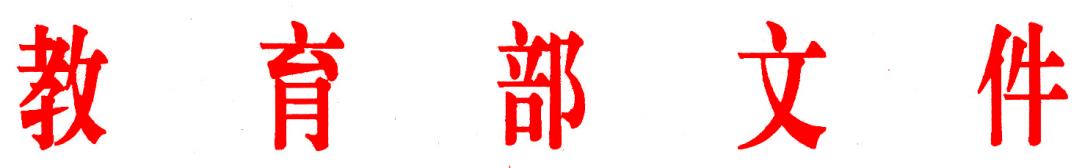 教育部关于印发《本科毕业论文（设计）抽检办法（试行）》的通知各省、自治区、直辖市教育厅（教委），新疆生产建设兵团教育局，有关部门（单位）教育司（局），部属各高等学校、部省合建各高等学校：为贯彻落实《深化新时代教育评价改革总体方案》和《关于深化新时代教育督导体制机制改革的意见》，加强和改进教育督导评估监测，保证本科人才培养基本质量，特制定《本科毕业论文（设计）抽检办法（试行）》。现将该办法印发给你们，请遵照执行。                                 教  育  部     2020年12月24日     本科毕业论文（设计）抽检办法（试行）第一章 总则第一条 按照《深化新时代教育评价改革总体方案》和《关于深化新时代教育督导体制机制改革的意见》要求，为加强和改进教育督导评估监测，做好本科毕业论文（设计）（以下简称本科毕业论文）抽检工作，保证本科人才培养基本质量，制定本办法。第二条 教育部负责本科毕业论文抽检的统筹组织和监督，省级教育行政部门负责本地区本科毕业论文抽检的具体实施。其中，中国人民解放军有关部门负责军队系统本科毕业论文抽检的具体实施。第三条 本科毕业论文抽检工作应遵循独立、客观、科学、公正原则，任何单位和个人都不得以任何方式干扰抽检工作的正常进行。第四条 本科毕业论文抽检每年进行一次，抽检对象为上一学年度授予学士学位的论文，抽检比例原则上应不低于2%。第二章 评议要素和重点第五条 省级教育行政部门要参照《普通高等学校本科专业类教学质量国家标准》等要求，结合本地区工作实际，按照《普通高等学校本科专业目录（2020年版）》学科门类分别制定本科毕业论文抽检评议要素。第六条 本科毕业论文抽检应重点对选题意义、写作安排、逻辑构建、专业能力以及学术规范等进行考察。第三章 工作程序第七条 教育部建立全国本科毕业论文抽检信息平台（以下简称抽检信息平台），面向省级教育行政部门提供学术不端行为检测、毕业论文提取和专家评审等定制功能，对各省级教育行政部门开展本科毕业论文抽检工作实行全过程监督。第八条 省级教育行政部门基于抽检信息平台和本地区学士学位授予信息，采取随机抽取的方式确定抽检名单。抽检论文要覆盖本地区所有本科层次普通高校及其全部本科专业。第九条 省级教育行政部门利用抽检信息平台对抽检论文进行学术不端行为检测，检测结果供专家评审参考。第十条 省级教育行政部门采取随机匹配方式组织同行专家对抽检论文进行评议，提出评议意见。每篇论文送3位同行专家，3位专家中有2位以上（含2位）专家评议意见为“不合格”的毕业论文，将认定为“存在问题毕业论文”。3位专家中有1位专家评议意见为“不合格”，将再送2位同行专家进行复评。2位复评专家中有1位以上（含1位）专家评议意见为“不合格”，将认定为“存在问题毕业论文”。第四章 结果反馈与使用第十一条 本科毕业论文抽检结果由省级教育行政部门向有关高校反馈、抄送省级学位委员会，同时报教育部备案。第十二条 本科毕业论文抽检结果的使用。（一）抽检结果以适当方式向社会公开。（二）对连续2年均有“存在问题毕业论文”，且比例较高或篇数较多的高校，省级教育行政部门应在本省域内予以通报，减少其招生计划，并进行质量约谈，提出限期整改要求。高校应对有关部门、学院和个人的人才培养责任落实情况进行调查，依据有关规定予以追责。（三）对连续3年抽检存在问题较多的本科专业，经整改仍无法达到要求者，视为不能保证培养质量，省级教育行政部门应依据有关规定责令其暂停招生，或由省级学位委员会撤销其学士学位授权点。（四）对涉嫌存在抄袭、剽窃、伪造、篡改、买卖、代写等学术不端行为的毕业论文，高校应按照相关程序进行调查核实，对查实的应依法撤销已授予学位，并注销学位证书。（五）抽检结果将作为本科教育教学评估、一流本科专业建设、本科专业认证以及专业建设经费投入等教育资源配置的重要参考依据。第五章 监督与保障第十三条 教育部定期对各省级教育行政部门本科毕业论文抽检工作情况开展监督检查，并将工作情况纳入省级人民政府履行教育职责评价的范畴。第十四条 省级教育行政部门应保障本科毕业论文抽检工作经费，列入年度工作预算，确保抽检工作顺利开展。第十五条 省级教育行政部门应建立本科毕业论文抽检申诉机制，规范申诉处理程序，保障有关高校和学生的合法权益。第十六条 各有关高校应按照所在地省级教育行政部门的有关要求，积极配合本科毕业论文抽检工作，准确完整地提供本科毕业论文、学位授予信息等材料。第六章 附则第十七条 省级教育行政部门要参照本办法，结合地方实际，制定本省（区、市）本科毕业论文抽检工作实施细则，并报教育部备案。第十八条 本办法由教育部负责解释。第十九条 本办法自2021年1月1日起施行。（此件主动公开）湖州学院校长办公室文件湖院办发〔2021〕9号关于印发《湖州学院本科毕业论文（设计）工作管理办法》的通知各部门、二级学院：《湖州学院本科毕业论文（设计）工作管理办法》已经校长办公会议讨论通过，现予印发，请遵照执行。湖 州 学 院2021年7月24日湖州学院本科毕业论文（设计）工作管理办法第一章  总  则第一条  按照国务院学位委员会《学士学位授权与授予管理办法》（学位〔2019〕20号）、教育部《关于深化本科教育教学改革全面提高人才培养质量的意见》（教高〔2019〕6号）和《普通高等学校本科专业类教学质量国家标准》等文件精神，为落实本科毕业论文（设计）要求，提高本科人才培养质量，特制定本办法。第二条  本科毕业论文（设计）（以下简称本科毕业论文）是学生本科阶段的综合学业成果，是综合考核学生掌握和运用所学基本理论、知识、技能，分析、解决实际问题能力的重要环节。通过本科毕业论文，旨在培养学生综合运用所学知识和技能，开展独立分析和解决问题的能力；培养学生撰写科技论文和技术报告，正确运用国家标准和技术语言阐述理论和技术问题的能力；培养学生收集加工各种信息与获取新知识的能力；培养学生的创新精神、实践能力与创业精神，包括实事求是、虚心好学、刻苦钻研、开拓进取的优良作风与科学精神。第三条  二级学院根据各学科(或专业)本科毕业论文特点，对不同类型本科毕业论文的教学基本要求应各有侧重。理科、工科、医学类本科毕业论文应按设计类、工艺类、科研类等制定详细的教学要求，文科类本科毕业论文应结合专业培养目标及学生毕业后工作需要提出相应的综合实践训练要求。二级学院制定的各专业本科毕业论文的教学基本要求，须报教务处备案。第二章  组织与领导第四条  成立学校本科毕业论文（设计）工作领导小组、二级学院本科毕业论文（设计）工作小组，加强对本科毕业论文工作的领导和管理。第五条  学校本科毕业论文（设计）工作领导小组由分管教学的校领导、教务处、二级学院相关负责人组成，主要任务是统筹协调全校本科毕业论文工作，组织开展对二级学院本科毕业论文工作的检测和评估。 第六条  二级学院本科毕业论文（设计）工作小组由二级学院相关负责人、专业负责人（教研室主任）、教学秘书等组成。主要任务是根据上级政策文件和学校相关要求，结合专业特点，制定二级学院本科毕业论文工作实施细则，报教务处审核、备案；组织和实施二级学院本科毕业论文工作，组建专业答辩委员会，开展答辩。第三章  过程管理与基本规范第七条  本科毕业论文一般经过选题、开题、收集资料、调研、实验、撰写论文、学术诚信检测、答辩、成绩评定等过程。第八条  本科毕业论文选题环节管理规范。（一）选题应从专业培养目标出发，满足教学基本要求，能够反映国家经济建设、科技进步和社会发展中的实际问题，有一定的学术水平并且难度适宜，适应学生的专业要求和实际能力，能够在规定的期限内独立完成。应用型专业要按应用型培养目标出发，在实验、实习、工程实践和社会调查等社会实践中完成的比例不低于50%。（二）选题每生一题，实行教师指导性命题与学生自由选题、独立命题相结合，鼓励学生结合创新创业训练项目的课题自主命题。由指导教师填写本科毕业论文任务书，提出明确的要求，按照本科毕业论文的各个环节（文献检索与阅读、方案论证与设计、实验与仿真、绘图、撰写报告等）拟订工作计划。（三）本科毕业论文任务书必须通过二级学院专业负责人审定，二级学院负责人批准后方可下达给学生。任务书一经审定，指导教师不得随意更改。如因特殊情况确需变更，必须提出书面报告，说明变更原因，经二级学院本科毕业论文（设计）工作小组审批后执行。（四）选题工作至少提前一个月安排，以便于学生能有较为充实的时间进行文献查询资料搜集。第九条   本科毕业论文开题环节管理规范。（一）学生应在指导教师指导下撰写开题报告,字数2000字以上，包括：选题依据及意义、研究目标与主要内容、研究方法和手段、文献综述、参考文献、特色与创新、工作进度安排等内容。（二）开题报告通过后方可进入本科毕业论文撰写阶段。第十条   本科毕业论文撰写环节管理规范。（一）本科毕业论文要求做到观点明确、论据充实确凿、条理清楚、结构完整、表达准确、符合学术规范。专业学术论文规范参照《湖州学院本科毕业论文（设计）撰写规范》。（二）本科毕业论文包括：封面；目录；标题、学生专业、姓名（学号）、指导教师姓名（职称）、中外文摘要、关键词；正文或说明书(含设计图纸)；总结；参考文献；符号说明（可选）；致谢；附录等。（三）本科毕业论文的撰写时间、文本规范、字数要求等纳入二级学院本科毕业论文工作实施细则中。第十一条  本科毕业论文学术诚信检测环节管理规范。（一）学生的本科毕业论文均须在答辩前参加由学校指定的检测系统进行检测，检测工作由各二级学院具体负责组织，在答辩前二周完成，总文字复制比小于30%才能参加论文评阅和答辩。如有特殊专业需要放宽比例的，需要二级学院论证后提出书面报告，学校审核通过后实施。（二）检测内容范围为本科毕业论文正文部分，从论文标题、摘要开始，到总结语为止，不包含参考文献、英文翻译等内容。（三）答辩前论文如有改动更新，必须重新进行检测，论文版本和检测报告必须一致，否则视作不诚信行为。（四）学生须将有本人和导师亲笔签名的纸质检测报告提交所在二级学院答辩委员会，作为答辩资格审定的主要依据，同时提交检测系统出具的电子版检测报告，以备后续检查。第十二条   本科毕业论文评阅与答辩环节管理规范。（一）本科毕业论文评阅与答辩工作由二级学院专业答辩委员会主持。答辩委员会由二级学院院长及专家5-7人组成，设主任委员、副主任委员、秘书各一人。答辩委员会根据工作需要可组织若干答辩小组负责具体答辩工作。答辩委员会的主要职责是组织并领导答辩小组进行本科毕业论文答辩工作；聘请本科毕业论文评阅人；审定学生本科毕业论文的最后成绩及评语；完成二级学院本科毕业论文工作的总结报告。（二）指导教师应对学生的本科毕业论文进行认真审查，写出审查意见并签名，提交答辩委员会。（三）评阅人对学生本科毕业论文进行评阅，写出评语。（四）指导教师与评阅人要在学生答辩前两天，将学生的本科毕业论文退还学生。学生要认真进行答辩准备，拟出答辩提纲。（五）答辩是本科毕业论文的一个环节，也是本科毕业论文的考核方式，二级学院在答辩前确定统一的答辩程序、评分标准、答辩场地、人员、纪律等事宜。（六）每位学生必须经过答辩环节才可取得本科毕业论文成绩。每位学生答辩时间可由各二级学院视学科与专业性质确定。教师提问应围绕该课题的研究内容质询关键性问题。如遇争议性的学术问题，提交答辩委员会协商解决。（七）答辩时要有记录，答辩结束后，小组成员要在记录上签字，并交二级学院保存备查。（八）答辩后，答辩小组依据评分标准初步评出本科毕业论文成绩。第十三条   本科毕业论文成绩评定环节管理规范。（一）本科毕业论文成绩要独立进行评定，严肃认真，实事求是，不受学生平时课程学习成绩的影响，主要是全面评价学生在本科毕业论文全过程中的学习、工作态度、完成任务情况、合作意识等方面的表现、选题的难易程度、本科毕业论文的内容与质量及研究成果。（二）本科毕业论文的成绩评定采用“结构分”成绩综合评定。结构分采用百分制，其构成为:指导教师的评分、评阅人的评分、答辩小组的评分分别占总分的30%、30%、40%。（三）本科毕业论文的最终成绩采用五级记分，即优秀：90分－100分，良好80分－90分（不含），中等：70－80分（不含），及格：60分－70分（不含），不及格：60分以下；学分绩点分别以4、3、2、1、0计入。其中“优秀”成绩比例不超过20％，“良好”成绩比例不超过50％。第十四条   优秀本科毕业论文的推荐、评选。（一）优秀本科毕业论文是指学生论文（设计）质量优秀，即有独立见解、或有创造性突破、或有较大的实用性或较高学术价值的成果。（二）推荐比例：二级学院按各专业该届学生总数3%左右的比例推荐参加校级优秀本科毕业论文评选。（三）推荐办法：学生申请、二级学院审核推荐、学校认定。（四）经评定的优秀本科毕业论文，学校制作《湖州学院优秀毕业论文（设计）汇编》进行交流。第十五条  本科毕业论文存档要求。（一）本科毕业论文全套材料包括本科毕业论文（设计）正文文本、本科毕业论文（设计）任务书、本科毕业论文（设计）开题报告、本科毕业论文（设计）指导情况记录表、本科毕业论文（设计）过程工作表（含指导教师审阅表、评阅人评阅表、答辩记录表、成绩登记表）。（二）学生提交本科毕业论文全套材料一份，交二级学院保存。全套材料（除图纸）均为计算机打印件并装订成册，同时电子存档。（三）二级学院电子存档论文查重报告。（四）二级学院填写本科毕业论文（设计）工作情况表、本科毕业论文（设计）成绩汇总表（三合一）、优秀本科毕业论文（设计）及优秀本科毕业论文（设计）汇总表交教务处电子存档。（五）本科毕业论文保存期限一般为四年，由二级学院保存。第十六条  本科毕业论文工作的质量监控。（一）二级学院根据本科人才培养方案定期检查本科毕业论文的有关工作，并于学期末将检查结果报教务处。（二）二级学院要特别重视和加强本科毕业论文工作过程中学生的思想教育工作和考勤、考纪工作，妥善处理好学生就业与本科毕业论文教学工作的矛盾，努力减少和消除就业对本科毕业论文环节的不利影响和冲击；加强指导教师指导过程的管理，督促指导教师认真填写《本科毕业论文（设计）指导情况记录表》。（三）学校组织督导、教师、专家和管理人员对本科毕业论文工作的准备、选题、落实、指导、评阅、答辩、总结、学术诚信检测情况等方面进行检查和监督。（四）根据教育部和省教育行政部门的有关要求，积极配合本科毕业论文抽检工作，准确完整地提供本科毕业论文；同时根据上级对本科毕业论文的抽检要求，学校每年将自行开展抽检工作1-2次，具体安排另行通知。第四章  指导教师基本条件及职责第十七条  本科毕业论文实行指导教师负责制，指导教师由二级学院院长聘任，一名指导教师所指导的学生数一般不超过8人，如因专业特殊情况，需要增加指导学生数的，须报教务处审批，经批准后可酌情增加。第十八条  指导教师必须由中级职称以上（含）或有博士学位、具有一定科研实践经验的教师担任。助教一般不单独指导本科毕业论文，视工作需要有计划地安排他们协助指导，培养他们今后独立指导的能力。第十九条  在外单位完成的本科毕业论文，要求实行双导师制。由二级学院院长聘请外单位中级职称以上（含）的科研、工程技术、管理人员担任指导教师，并指定学校专任教师共同指导，掌握进度和要求，协调有关问题。第二十条  指导教师对学生本科毕业论文开展全过程的指导，相关指导工作如下：    在选题确定后，指导教师必须做好充分准备，周密安排进度计划，认真填写《本科毕业论文（设计）任务书》。    （二）学生一进入本科毕业论文教学工作环节，指导教师就应将本科毕业论文的教学基本要求、各阶段的任务、答辩评分办法向学生宣布，让学生做到心中有数。    （三）指导教师要循序渐进地指导学生按计划进程完成本科毕业论文各阶段的任务，着重启发引导，发挥学生的主观能动性，既不包办代替，也不放任自流。指导教师要在严格要求的同时，注意对学生全面素质的教育和个性培养，做到教书育人。    （四）指导教师应随时掌握学生本科毕业论文的进度和质量，注意考察学生掌握知识和实际工作的能力以及学生的学习与工作态度、出勤等，学生的学习态度、纪律表现等将作为本科毕业论文结束时评定成绩的参考依据。（五）指导教师要合理安排对学生的指导、检查和答疑，并认真填写《本科毕业论文（设计）指导情况记录表》。    （六）指导教师要指导学生正确撰写本科毕业论文报告，格式要规范，内容要详实，数据要准确，图形要工整，文字要流畅。    （七）指导教师要做好本科毕业论文答辩前的审阅工作，指导学生熟悉答辩过程，提高表达能力，督促学生做好答辩前的各项准备事宜。    （八）指导教师有责任向有关刊物推荐优秀的本科毕业论文。第五章 学生及要求第二十一条  学生根据二级学院公布的本科毕业论文选题计划，结合实际在指导教师的指导下进行选题，在题目确定后必须尽早与指导教师联系，做好本科毕业论文的准备工作。第二十二条  在本科毕业论文任务书下达后两周内，学生必须写出对本科毕业论文所选题目的意义和研究现状、研究目标和内容、研究方法和步骤、文献资料查阅情况等文献综述，填写《本科毕业论文（设计）开题报告》交指导教师审阅。第二十三条  每个学生必须认真独立完成本科毕业论文阶段规定的全部工作任务，充分发挥主动性、创造性和刻苦钻研精神，严禁弄虚作假，不得抄袭他人的本科毕业论文或已有成果。第二十四条  学生要勇于创新，敢于实践，注意各种能力的锻炼和培养(如计算机和外语能力等)。外文文献具体要求由二级学院自行制定。第二十五条  学生要尊重指导教师，虚心接受指导，遵守纪律，爱护公物。如因不听指导造成的伤害或其他后果，均由学生本人负责。第二十六条  学生撰写本科毕业论文时，做到条理清晰，逻辑性强，符合科技写作规范，并严格按照二级学院所规定的本科毕业论文要求进行撰写、打印和装订。第二十七条  学生在本科毕业论文阶段，原则上不允许请假。如遇特殊情况，需本人提出书面申请，指导教师签字，二级学院院长审批后方可准假，并报教务处备案。无故旷课三天及以上者或累计耽误时间超过本科毕业论文总时间的三分之一者，不能参加答辩，成绩以零分计。第二十八条  学生在答辩前一周，应将本科毕业论文交指导教师审核签字后，送交评阅教师评阅。第二十九条  学生需提交完整的本科毕业论文一份交二级学院保存。第六章  其  他第三十条  根据人才培养和教学改革的需要，二级学院可以根据本专业特殊情况申请本科毕业论文的改革，改革方案及管理细则需要提前上交教务处审批、备案。第三十一条 学校拥有在著作权法规定范围内的本科毕业论文使用权，学校有权保存本科毕业论文并提供目录检索与阅览服务,在不以赢利为目的的前提下，学校可以公布论文的部分或全部内容。第三十二条  本办法自2021年9月1日起施行，由教务处负责解释。  湖州学院                                 2021年7月24日印发时   间内   容内   容要  求第7学期在执行培养计划规定的课堂教学任务外，进行毕业论文（设计）任务的布置、毕业论文（设计）开题等教学工作。在执行培养计划规定的课堂教学任务外，进行毕业论文（设计）任务的布置、毕业论文（设计）开题等教学工作。在执行培养计划规定的课堂教学任务外，进行毕业论文（设计）任务的布置、毕业论文（设计）开题等教学工作。第9－16周确定毕业论文（设计）选题及资料收集阶段确定毕业论文（设计）选题及资料收集阶段1、指导教师培训。      2、学生动员，相关讲座。      3、选题审定。      4、教师对资料收集的指导 。   第17周毕业论文（设计）中英文题目及指导教师名单汇总。毕业论文（设计）中英文题目及指导教师名单汇总。各学院向教务处提交以下材料：毕业论文（设计）情况一览表，包括选题及指导教师情况（其中指导教师要包含专职教师、外聘教师及其职称）。第8学期进行毕业论文（设计）实施及其评阅、答辩和成绩评定等教学工作。进行毕业论文（设计）实施及其评阅、答辩和成绩评定等教学工作。进行毕业论文（设计）实施及其评阅、答辩和成绩评定等教学工作。每年4月中期检查中期检查（可在期中教学检查中进行）。学院组织对毕业论文进度、质量、学生工作态度、指导教师责任心等进行具体检查。教务处也将随机抽查学生毕业论文的进度、查阅学院自查报告等，并通报检查结果。学院写出中期检查小结报教务处。中期检查（可在期中教学检查中进行）。学院组织对毕业论文进度、质量、学生工作态度、指导教师责任心等进行具体检查。教务处也将随机抽查学生毕业论文的进度、查阅学院自查报告等，并通报检查结果。学院写出中期检查小结报教务处。五月中旬之前毕业论文（设计）的完成阶段学生在指导教师的指导下，围绕课题进行实验、理论研究等各种工作，并完成毕业论文（设计）。学生在指导教师的指导下，围绕课题进行实验、理论研究等各种工作，并完成毕业论文（设计）。5月毕业论文（设计）工作答辩阶段学院组织进行答辩，按照毕业论文要求和标准公正评分。答辩期间教务处将派有关人员随机听取答辩并检查答辩情况。学院组织进行答辩，按照毕业论文要求和标准公正评分。答辩期间教务处将派有关人员随机听取答辩并检查答辩情况。5月31日之前毕业论文（设计）工作成绩评定阶段向教务处提交毕业论文（设计）的成绩：提交毕业论文（设计）成绩汇总表（含毕业论文成绩、学生学号、姓名、论文题目、指导教师、职称）。向教务处提交毕业论文（设计）的成绩：提交毕业论文（设计）成绩汇总表（含毕业论文成绩、学生学号、姓名、论文题目、指导教师、职称）。6月20日之前毕业论文（设计）工作总结阶段向教务处提交以下材料：1、各学院对毕业论文（设计）工作进行总结；并写出毕业论文（设计）总结材料（含总体状况、经验、不足等），报教务处。2、各学院做好毕业论文（设计）评优工作，对表现突出的指导教师予以表彰和奖励。3、存留毕业论文（设计）电子版。向教务处提交以下材料：1、各学院对毕业论文（设计）工作进行总结；并写出毕业论文（设计）总结材料（含总体状况、经验、不足等），报教务处。2、各学院做好毕业论文（设计）评优工作，对表现突出的指导教师予以表彰和奖励。3、存留毕业论文（设计）电子版。备注：具体时间节点可由各学院根据专业特点灵活安排，但不得推迟。备注：具体时间节点可由各学院根据专业特点灵活安排，但不得推迟。备注：具体时间节点可由各学院根据专业特点灵活安排，但不得推迟。备注：具体时间节点可由各学院根据专业特点灵活安排，但不得推迟。优良中及格不及格最高分论文选题论文选题角度新颖，富于创造性，具有较高的理论水平和现实意义中心论题明确，有一定的理论水平和应用价值中心论题基本明确，能结合专业理论学习和社会实践论文选题与专业基本相关，但理论水平和应用性较差论文选题无理论和现实意义，与专业无关10文献资料使用材料翔实、恰当,掌握大量的背景资料和数据有比较丰富的文献材料和较充足的理论依据持论有据理论根据及客观材料有少部分欠缺缺乏理论根据，客观材料空泛20综合知识与技能的运用能在问题研究中综合运用专业知识以及计算机、英语等各方面的能力。能运用专业理论以及计算机、英语等各方面能力。有较好的理论基础和专业知识基础知识和综合能力一般，但能独立完成论文基础知识和综合能力较差，经过努力可在教师指导下完成论文缺乏应有的专业基础知识和综合能力，不能独立完成论文20写作水平理论分析准确，逻辑严密，层次清楚，结构合理，语言流畅。理论分析恰当，条理清楚，层次比较清楚，语言通顺。条理清楚，有一定的分析能力和说服力，有少许语病材料陈述较为清楚，但分析力不强，个别地方语言不通顺。分析能力差，论证不准确，材料简单堆砌。语言不准确30学术水平有独到的个人见解，学术性较强有一定的个人见解和学术性能从个人角度分析和解决问题无明显的个人见解结论观点有错误10格式规范化论文格式符合要求，打印清晰漂亮，无错别字，达到正式出版物水平。格式基本符合要求，有个别错误，打印清楚，基本达到正式出版物水平内容提要和正文基本符合要求，但注释和参考文献格式有问题，打印基本清楚。行文基本规范，但不符合学校规定的要求论文的格式不规范、打印不清晰10学生毕业论文成绩：学生毕业论文成绩：学生毕业论文成绩：学生毕业论文成绩：学生毕业论文成绩：学生毕业论文成绩：学生毕业论文成绩：专著期刊报纸文章论文集学位论文报告网络数据库网络期刊网络电子公告未定类型ＭＪＮＣＤＲ DB/OLJ/OLEB/OLZ毕业论文（设计）题目毕业论文（设计）题目学生姓名年  级      级学  号所在学院所学专业学生承诺我承诺在毕业论文（设计）活动中遵守学校有关规定，恪守学术规范，在本人的毕业论文（设计）内容除特别注明和引用外，均为本人观点，不存在剽窃、抄袭他人的学术观点、思想和成果，不存在伪造、篡改实验数据。如有违规行为发生我愿承担一切责任，接受学校的处理，并承担相应的法律责任。学生（签名）：                                                       年   月   日                                               （日期在论文封面日期之后）学生承诺我承诺在毕业论文（设计）活动中遵守学校有关规定，恪守学术规范，在本人的毕业论文（设计）内容除特别注明和引用外，均为本人观点，不存在剽窃、抄袭他人的学术观点、思想和成果，不存在伪造、篡改实验数据。如有违规行为发生我愿承担一切责任，接受学校的处理，并承担相应的法律责任。学生（签名）：                                                       年   月   日                                               （日期在论文封面日期之后）学生承诺我承诺在毕业论文（设计）活动中遵守学校有关规定，恪守学术规范，在本人的毕业论文（设计）内容除特别注明和引用外，均为本人观点，不存在剽窃、抄袭他人的学术观点、思想和成果，不存在伪造、篡改实验数据。如有违规行为发生我愿承担一切责任，接受学校的处理，并承担相应的法律责任。学生（签名）：                                                       年   月   日                                               （日期在论文封面日期之后）学生承诺我承诺在毕业论文（设计）活动中遵守学校有关规定，恪守学术规范，在本人的毕业论文（设计）内容除特别注明和引用外，均为本人观点，不存在剽窃、抄袭他人的学术观点、思想和成果，不存在伪造、篡改实验数据。如有违规行为发生我愿承担一切责任，接受学校的处理，并承担相应的法律责任。学生（签名）：                                                       年   月   日                                               （日期在论文封面日期之后）学生承诺我承诺在毕业论文（设计）活动中遵守学校有关规定，恪守学术规范，在本人的毕业论文（设计）内容除特别注明和引用外，均为本人观点，不存在剽窃、抄袭他人的学术观点、思想和成果，不存在伪造、篡改实验数据。如有违规行为发生我愿承担一切责任，接受学校的处理，并承担相应的法律责任。学生（签名）：                                                       年   月   日                                               （日期在论文封面日期之后）学生承诺我承诺在毕业论文（设计）活动中遵守学校有关规定，恪守学术规范，在本人的毕业论文（设计）内容除特别注明和引用外，均为本人观点，不存在剽窃、抄袭他人的学术观点、思想和成果，不存在伪造、篡改实验数据。如有违规行为发生我愿承担一切责任，接受学校的处理，并承担相应的法律责任。学生（签名）：                                                       年   月   日                                               （日期在论文封面日期之后）指导教师承诺我承诺在指导学生毕业论文（设计）活动中遵守学校有关规定，恪守学术规范，经过本人认真核查，该同学的毕业论文（设计）内容除特别注明和引用外，均为该生本人观点，未发现剽窃、抄袭他人的学术观点、思想和成果，未发现伪造、篡改实验数据的现象。指导教师（签名）：        年   月   日   （日期在论文封面日期之后）指导教师承诺我承诺在指导学生毕业论文（设计）活动中遵守学校有关规定，恪守学术规范，经过本人认真核查，该同学的毕业论文（设计）内容除特别注明和引用外，均为该生本人观点，未发现剽窃、抄袭他人的学术观点、思想和成果，未发现伪造、篡改实验数据的现象。指导教师（签名）：        年   月   日   （日期在论文封面日期之后）指导教师承诺我承诺在指导学生毕业论文（设计）活动中遵守学校有关规定，恪守学术规范，经过本人认真核查，该同学的毕业论文（设计）内容除特别注明和引用外，均为该生本人观点，未发现剽窃、抄袭他人的学术观点、思想和成果，未发现伪造、篡改实验数据的现象。指导教师（签名）：        年   月   日   （日期在论文封面日期之后）指导教师承诺我承诺在指导学生毕业论文（设计）活动中遵守学校有关规定，恪守学术规范，经过本人认真核查，该同学的毕业论文（设计）内容除特别注明和引用外，均为该生本人观点，未发现剽窃、抄袭他人的学术观点、思想和成果，未发现伪造、篡改实验数据的现象。指导教师（签名）：        年   月   日   （日期在论文封面日期之后）指导教师承诺我承诺在指导学生毕业论文（设计）活动中遵守学校有关规定，恪守学术规范，经过本人认真核查，该同学的毕业论文（设计）内容除特别注明和引用外，均为该生本人观点，未发现剽窃、抄袭他人的学术观点、思想和成果，未发现伪造、篡改实验数据的现象。指导教师（签名）：        年   月   日   （日期在论文封面日期之后）指导教师承诺我承诺在指导学生毕业论文（设计）活动中遵守学校有关规定，恪守学术规范，经过本人认真核查，该同学的毕业论文（设计）内容除特别注明和引用外，均为该生本人观点，未发现剽窃、抄袭他人的学术观点、思想和成果，未发现伪造、篡改实验数据的现象。指导教师（签名）：        年   月   日   （日期在论文封面日期之后）课题名称（楷体_GB2312五号）（楷体_GB2312五号）（楷体_GB2312五号）（楷体_GB2312五号）（楷体_GB2312五号）（楷体_GB2312五号）（楷体_GB2312五号）学生姓名（楷体_GB2312五号）学号学号（楷体_GB2312五号）指导教师指导教师（楷体_GB2312五号）选题来源：□实验     □实习     □工程实践      □翻译实践□社会调查            □其它来源于社会实践或应用研究选题来源：□实验     □实习     □工程实践      □翻译实践□社会调查            □其它来源于社会实践或应用研究选题来源：□实验     □实习     □工程实践      □翻译实践□社会调查            □其它来源于社会实践或应用研究选题来源：□实验     □实习     □工程实践      □翻译实践□社会调查            □其它来源于社会实践或应用研究选题来源：□实验     □实习     □工程实践      □翻译实践□社会调查            □其它来源于社会实践或应用研究选题来源：□实验     □实习     □工程实践      □翻译实践□社会调查            □其它来源于社会实践或应用研究选题来源：□实验     □实习     □工程实践      □翻译实践□社会调查            □其它来源于社会实践或应用研究选题来源：□实验     □实习     □工程实践      □翻译实践□社会调查            □其它来源于社会实践或应用研究选题意义：不少于150字（楷体_GB2312五号）选题意义：不少于150字（楷体_GB2312五号）选题意义：不少于150字（楷体_GB2312五号）选题意义：不少于150字（楷体_GB2312五号）选题意义：不少于150字（楷体_GB2312五号）选题意义：不少于150字（楷体_GB2312五号）选题意义：不少于150字（楷体_GB2312五号）选题意义：不少于150字（楷体_GB2312五号）课题在国内外的研究状况及发展趋势：不少于200字（楷体_GB2312五号）课题在国内外的研究状况及发展趋势：不少于200字（楷体_GB2312五号）课题在国内外的研究状况及发展趋势：不少于200字（楷体_GB2312五号）课题在国内外的研究状况及发展趋势：不少于200字（楷体_GB2312五号）课题在国内外的研究状况及发展趋势：不少于200字（楷体_GB2312五号）课题在国内外的研究状况及发展趋势：不少于200字（楷体_GB2312五号）课题在国内外的研究状况及发展趋势：不少于200字（楷体_GB2312五号）课题在国内外的研究状况及发展趋势：不少于200字（楷体_GB2312五号）课题主要任务目标及完成成果形式：不少于100字（楷体_GB2312五号）课题主要任务目标及完成成果形式：不少于100字（楷体_GB2312五号）课题主要任务目标及完成成果形式：不少于100字（楷体_GB2312五号）课题主要任务目标及完成成果形式：不少于100字（楷体_GB2312五号）课题主要任务目标及完成成果形式：不少于100字（楷体_GB2312五号）课题主要任务目标及完成成果形式：不少于100字（楷体_GB2312五号）课题主要任务目标及完成成果形式：不少于100字（楷体_GB2312五号）课题主要任务目标及完成成果形式：不少于100字（楷体_GB2312五号）主要参考文献：不少于10篇（楷体_GB2312五号）主要参考文献：不少于10篇（楷体_GB2312五号）主要参考文献：不少于10篇（楷体_GB2312五号）主要参考文献：不少于10篇（楷体_GB2312五号）主要参考文献：不少于10篇（楷体_GB2312五号）主要参考文献：不少于10篇（楷体_GB2312五号）主要参考文献：不少于10篇（楷体_GB2312五号）主要参考文献：不少于10篇（楷体_GB2312五号）进度安排：进度安排：进度安排：进度安排：进度安排：进度安排：进度安排：进度安排：指导教师签字    年  月  日    年  月  日学院审核（盖章）学院审核（盖章）学院审核（盖章）    年  月 日    年  月 日学生姓名楷体_GB231五号楷体_GB231五号学 号（同上）（同上）专 业（同上）指导教师（同上）（同上）职 称（同上）（同上）所在学院 （同上）课题类型囗 理论研究　　囗 应用研究　　囗 设计开发　囗 其他工程技术研究囗 理论研究　　囗 应用研究　　囗 设计开发　囗 其他工程技术研究囗 理论研究　　囗 应用研究　　囗 设计开发　囗 其他工程技术研究囗 理论研究　　囗 应用研究　　囗 设计开发　囗 其他工程技术研究囗 理论研究　　囗 应用研究　　囗 设计开发　囗 其他工程技术研究囗 理论研究　　囗 应用研究　　囗 设计开发　囗 其他工程技术研究囗 理论研究　　囗 应用研究　　囗 设计开发　囗 其他工程技术研究课题来源囗教师命题　　囗 学生自主命题　　囗 教师科研课题囗教师命题　　囗 学生自主命题　　囗 教师科研课题囗教师命题　　囗 学生自主命题　　囗 教师科研课题囗教师命题　　囗 学生自主命题　　囗 教师科研课题囗教师命题　　囗 学生自主命题　　囗 教师科研课题囗教师命题　　囗 学生自主命题　　囗 教师科研课题囗教师命题　　囗 学生自主命题　　囗 教师科研课题课题名称楷体_GB2312五号楷体_GB2312五号楷体_GB2312五号楷体_GB2312五号楷体_GB2312五号楷体_GB2312五号楷体_GB2312五号一、选题依据及意义（不少于300字）     宋体五号，单倍行距一、选题依据及意义（不少于300字）     宋体五号，单倍行距一、选题依据及意义（不少于300字）     宋体五号，单倍行距一、选题依据及意义（不少于300字）     宋体五号，单倍行距一、选题依据及意义（不少于300字）     宋体五号，单倍行距一、选题依据及意义（不少于300字）     宋体五号，单倍行距一、选题依据及意义（不少于300字）     宋体五号，单倍行距一、选题依据及意义（不少于300字）     宋体五号，单倍行距二、研究目标与主要内容（含论文(设计)提纲，不少于300字）   宋体五号，单倍行距二、研究目标与主要内容（含论文(设计)提纲，不少于300字）   宋体五号，单倍行距二、研究目标与主要内容（含论文(设计)提纲，不少于300字）   宋体五号，单倍行距二、研究目标与主要内容（含论文(设计)提纲，不少于300字）   宋体五号，单倍行距二、研究目标与主要内容（含论文(设计)提纲，不少于300字）   宋体五号，单倍行距二、研究目标与主要内容（含论文(设计)提纲，不少于300字）   宋体五号，单倍行距二、研究目标与主要内容（含论文(设计)提纲，不少于300字）   宋体五号，单倍行距二、研究目标与主要内容（含论文(设计)提纲，不少于300字）   宋体五号，单倍行距三、研究方法和手段   不少于300字，宋体五号，单倍行距三、研究方法和手段   不少于300字，宋体五号，单倍行距三、研究方法和手段   不少于300字，宋体五号，单倍行距三、研究方法和手段   不少于300字，宋体五号，单倍行距三、研究方法和手段   不少于300字，宋体五号，单倍行距三、研究方法和手段   不少于300字，宋体五号，单倍行距三、研究方法和手段   不少于300字，宋体五号，单倍行距三、研究方法和手段   不少于300字，宋体五号，单倍行距四、文献综述（在对选题涉及的研究领域的文献进行广泛阅读或调查的基础上，对该领域的研究现状、发展动态等内容进行综述，并提出自己的见解和研究思路。） 不少于2000字四、文献综述（在对选题涉及的研究领域的文献进行广泛阅读或调查的基础上，对该领域的研究现状、发展动态等内容进行综述，并提出自己的见解和研究思路。） 不少于2000字四、文献综述（在对选题涉及的研究领域的文献进行广泛阅读或调查的基础上，对该领域的研究现状、发展动态等内容进行综述，并提出自己的见解和研究思路。） 不少于2000字四、文献综述（在对选题涉及的研究领域的文献进行广泛阅读或调查的基础上，对该领域的研究现状、发展动态等内容进行综述，并提出自己的见解和研究思路。） 不少于2000字四、文献综述（在对选题涉及的研究领域的文献进行广泛阅读或调查的基础上，对该领域的研究现状、发展动态等内容进行综述，并提出自己的见解和研究思路。） 不少于2000字四、文献综述（在对选题涉及的研究领域的文献进行广泛阅读或调查的基础上，对该领域的研究现状、发展动态等内容进行综述，并提出自己的见解和研究思路。） 不少于2000字四、文献综述（在对选题涉及的研究领域的文献进行广泛阅读或调查的基础上，对该领域的研究现状、发展动态等内容进行综述，并提出自己的见解和研究思路。） 不少于2000字四、文献综述（在对选题涉及的研究领域的文献进行广泛阅读或调查的基础上，对该领域的研究现状、发展动态等内容进行综述，并提出自己的见解和研究思路。） 不少于2000字五、参考文献（作者、书名或论文（设计）题目、出版社或刊号、出版年月或出版期号）列出10部（篇）参考文献，格式同正文参考文献五、参考文献（作者、书名或论文（设计）题目、出版社或刊号、出版年月或出版期号）列出10部（篇）参考文献，格式同正文参考文献五、参考文献（作者、书名或论文（设计）题目、出版社或刊号、出版年月或出版期号）列出10部（篇）参考文献，格式同正文参考文献五、参考文献（作者、书名或论文（设计）题目、出版社或刊号、出版年月或出版期号）列出10部（篇）参考文献，格式同正文参考文献五、参考文献（作者、书名或论文（设计）题目、出版社或刊号、出版年月或出版期号）列出10部（篇）参考文献，格式同正文参考文献五、参考文献（作者、书名或论文（设计）题目、出版社或刊号、出版年月或出版期号）列出10部（篇）参考文献，格式同正文参考文献五、参考文献（作者、书名或论文（设计）题目、出版社或刊号、出版年月或出版期号）列出10部（篇）参考文献，格式同正文参考文献五、参考文献（作者、书名或论文（设计）题目、出版社或刊号、出版年月或出版期号）列出10部（篇）参考文献，格式同正文参考文献六、特色与创新不少于150字六、特色与创新不少于150字六、特色与创新不少于150字六、特色与创新不少于150字六、特色与创新不少于150字六、特色与创新不少于150字六、特色与创新不少于150字六、特色与创新不少于150字七、工作进度安排（时间、内容、步骤）七、工作进度安排（时间、内容、步骤）七、工作进度安排（时间、内容、步骤）七、工作进度安排（时间、内容、步骤）七、工作进度安排（时间、内容、步骤）七、工作进度安排（时间、内容、步骤）七、工作进度安排（时间、内容、步骤）七、工作进度安排（时间、内容、步骤）指导教师意见指导教师意见                                 指导教师签名：                                            年    月    日                                 指导教师签名：                                            年    月    日                                 指导教师签名：                                            年    月    日                                 指导教师签名：                                            年    月    日                                 指导教师签名：                                            年    月    日                                 指导教师签名：                                            年    月    日教研室意见教研室意见教研室意见教研室意见教研室意见学院意见学院意见学院意见       同意主任签名：（指导教师所属教研室主任）年   月  日             同意主任签名：（指导教师所属教研室主任）年   月  日             同意主任签名：（指导教师所属教研室主任）年   月  日             同意主任签名：（指导教师所属教研室主任）年   月  日             同意主任签名：（指导教师所属教研室主任）年   月  日                   同意教学副院长签名：年   月  日             同意教学副院长签名：年   月  日             同意教学副院长签名：年   月  日学生姓名学生姓名班级学 号第一 次指 导指导时间：指导内容：指导时间：指导内容：指导时间：指导内容：指导时间：指导内容：指导时间：指导内容：指导时间：指导内容：第二 次指 导指导时间：指导内容：指导时间：指导内容：指导时间：指导内容：指导时间：指导内容：指导时间：指导内容：指导时间：指导内容：第三次指导指导时间： 指导内容：指导时间： 指导内容：指导时间： 指导内容：指导时间： 指导内容：指导时间： 指导内容：指导时间： 指导内容：第四次指导指导时间：指导内容：指导时间：指导内容：指导时间：指导内容：指导时间：指导内容：指导时间：指导内容：指导时间：指导内容：第五次指导指导时间：指导内容：指导时间：指导内容：指导时间：指导内容：指导时间：指导内容：指导时间：指导内容：指导时间：指导内容：课题题目（楷体_GB2312五号）（楷体_GB2312五号）（楷体_GB2312五号）（楷体_GB2312五号）（楷体_GB2312五号）学生姓名（同上）学号（同上）专业（同上）指导教师姓名（同上）职称（同上）得分（同上）指导教师审阅意见：200字以上，宋体五号，1.5倍行距指导教师（签字）：                    年     月     日（时间依照学生答辩前2周填写）指导教师审阅意见：200字以上，宋体五号，1.5倍行距指导教师（签字）：                    年     月     日（时间依照学生答辩前2周填写）指导教师审阅意见：200字以上，宋体五号，1.5倍行距指导教师（签字）：                    年     月     日（时间依照学生答辩前2周填写）指导教师审阅意见：200字以上，宋体五号，1.5倍行距指导教师（签字）：                    年     月     日（时间依照学生答辩前2周填写）指导教师审阅意见：200字以上，宋体五号，1.5倍行距指导教师（签字）：                    年     月     日（时间依照学生答辩前2周填写）指导教师审阅意见：200字以上，宋体五号，1.5倍行距指导教师（签字）：                    年     月     日（时间依照学生答辩前2周填写）课题题目（楷体_GB2312五号）（楷体_GB2312五号）（楷体_GB2312五号）（楷体_GB2312五号）（楷体_GB2312五号）学生姓名（同上）学号（同上）专业（同上）评阅人姓名（同上）职称（同上）得分（同上）评阅人评阅意见：200字以上，宋体五号，1.5倍行距评阅人（签字）：                    年     月     日                                             （时间依照学生答辩前1周时间）评阅人评阅意见：200字以上，宋体五号，1.5倍行距评阅人（签字）：                    年     月     日                                             （时间依照学生答辩前1周时间）评阅人评阅意见：200字以上，宋体五号，1.5倍行距评阅人（签字）：                    年     月     日                                             （时间依照学生答辩前1周时间）评阅人评阅意见：200字以上，宋体五号，1.5倍行距评阅人（签字）：                    年     月     日                                             （时间依照学生答辩前1周时间）评阅人评阅意见：200字以上，宋体五号，1.5倍行距评阅人（签字）：                    年     月     日                                             （时间依照学生答辩前1周时间）评阅人评阅意见：200字以上，宋体五号，1.5倍行距评阅人（签字）：                    年     月     日                                             （时间依照学生答辩前1周时间）课题题目课题题目（楷体_GB2312五号）（楷体_GB2312五号）（楷体_GB2312五号）（楷体_GB2312五号）（楷体_GB2312五号）（楷体_GB2312五号）（楷体_GB2312五号）（楷体_GB2312五号）（楷体_GB2312五号）学生姓名学生姓名（同上）（同上）学号学号（同上）专业专业（同上）（同上）答辩记录：不少于3个问题200字以上，宋体五号，1.5倍行距                                记录人（签名）：                                                                         年    月   日                                                        （以答辩日期为准）答辩记录：不少于3个问题200字以上，宋体五号，1.5倍行距                                记录人（签名）：                                                                         年    月   日                                                        （以答辩日期为准）答辩记录：不少于3个问题200字以上，宋体五号，1.5倍行距                                记录人（签名）：                                                                         年    月   日                                                        （以答辩日期为准）答辩记录：不少于3个问题200字以上，宋体五号，1.5倍行距                                记录人（签名）：                                                                         年    月   日                                                        （以答辩日期为准）答辩记录：不少于3个问题200字以上，宋体五号，1.5倍行距                                记录人（签名）：                                                                         年    月   日                                                        （以答辩日期为准）答辩记录：不少于3个问题200字以上，宋体五号，1.5倍行距                                记录人（签名）：                                                                         年    月   日                                                        （以答辩日期为准）答辩记录：不少于3个问题200字以上，宋体五号，1.5倍行距                                记录人（签名）：                                                                         年    月   日                                                        （以答辩日期为准）答辩记录：不少于3个问题200字以上，宋体五号，1.5倍行距                                记录人（签名）：                                                                         年    月   日                                                        （以答辩日期为准）答辩记录：不少于3个问题200字以上，宋体五号，1.5倍行距                                记录人（签名）：                                                                         年    月   日                                                        （以答辩日期为准）答辩记录：不少于3个问题200字以上，宋体五号，1.5倍行距                                记录人（签名）：                                                                         年    月   日                                                        （以答辩日期为准）答辩记录：不少于3个问题200字以上，宋体五号，1.5倍行距                                记录人（签名）：                                                                         年    月   日                                                        （以答辩日期为准）答辩组专家打分答辩组专家签名平均分平均分平均分平均分平均分答辩小组意见：宋体五号，1.5倍行距 组长（签名）：                                                      年    月   日                                         （以答辩日期为准）答辩小组意见：宋体五号，1.5倍行距 组长（签名）：                                                      年    月   日                                         （以答辩日期为准）答辩小组意见：宋体五号，1.5倍行距 组长（签名）：                                                      年    月   日                                         （以答辩日期为准）答辩小组意见：宋体五号，1.5倍行距 组长（签名）：                                                      年    月   日                                         （以答辩日期为准）答辩小组意见：宋体五号，1.5倍行距 组长（签名）：                                                      年    月   日                                         （以答辩日期为准）答辩小组意见：宋体五号，1.5倍行距 组长（签名）：                                                      年    月   日                                         （以答辩日期为准）答辩小组意见：宋体五号，1.5倍行距 组长（签名）：                                                      年    月   日                                         （以答辩日期为准）答辩小组意见：宋体五号，1.5倍行距 组长（签名）：                                                      年    月   日                                         （以答辩日期为准）答辩小组意见：宋体五号，1.5倍行距 组长（签名）：                                                      年    月   日                                         （以答辩日期为准）答辩小组意见：宋体五号，1.5倍行距 组长（签名）：                                                      年    月   日                                         （以答辩日期为准）答辩小组意见：宋体五号，1.5倍行距 组长（签名）：                                                      年    月   日                                         （以答辩日期为准）序号答辩评分标准及内容得分一毕业设计（论文）选题的意义，价值和创新程度（计25分）论文选题有意义，有创新。                 （22-----25分）                                               论文选题有意义，有一定的创新。           （18-----21分）                                   论文选题有一定的意义，有一定的创新。     （14-----17分）                       论文选题基本无意义，无创新。             （0------13分）                                 二毕业设计（论文）的质量和水平（25分）毕业设计（论文）书写规范；文字表达清楚、正确、图文质量好；研究的成果有一定的学术和实用价值。            （22-----25分）基本达到选项A的要求。                     （18------21分）                      尚能达到选项A的要求。                     （14------17分）                         未能达到选项A的要求，质量较差。           （0-------13分） 三答辩时的陈述和回答问题的正确程度（25分）准备充分，介绍简洁、流利、清楚、重点突出，回答问题时思路清晰，简明扼要；理论知识掌握扎实。                （22------25分）较好。                                      （18------21分）                                            一般。                                      （14------17分）                                             较差。                                      （0-------13分）                                            四选题难度和工作量情况（25分）选题有一定的难度，工作量饱满。               （22------25分）                选题难度一般，工作量较饱满。                 （18------21分）                  选题难度较易，工作量较饱满。                 （14------17分）                  选题难度较易，工作量不饱满。                 （0-------13分） 总 分姓名姓名（楷体_GB2312五号）学号学号（楷体_GB2312五号）（楷体_GB2312五号）专业专业楷体GB2312五号楷体GB2312五号指导教师指导教师（同上）职称职称（同上）（同上）职务职务（同上）（同上）题目题目（同上）（同上）（同上）（同上）（同上）字数字数（同上）（同上）课题摘要（楷体_GB2312五号）不少于250字（楷体_GB2312五号）不少于250字（楷体_GB2312五号）不少于250字（楷体_GB2312五号）不少于250字（楷体_GB2312五号）不少于250字（楷体_GB2312五号）不少于250字（楷体_GB2312五号）不少于250字（楷体_GB2312五号）不少于250字（楷体_GB2312五号）不少于250字（楷体_GB2312五号）不少于250字指导教师评定成绩指导教师评定成绩百分制百分制评阅人评定成绩评阅人评定成绩百分制百分制答辩小组评定成绩答辩小组评定成绩百分制总成绩总成绩百分制百分制百分制百分制五分制等级五分制等级学院答辩委员会意见学院答辩委员会意见答辩委员会主任（签名）                                    年    月   日答辩委员会主任（签名）                                    年    月   日答辩委员会主任（签名）                                    年    月   日答辩委员会主任（签名）                                    年    月   日学院学位评定委员会意见学院学位评定委员会意见学位评定委员会主任（签名）                          年   月   日学位评定委员会主任（签名）                          年   月   日学位评定委员会主任（签名）                          年   月   日抄    送：中国人民解放军学位委员会。部内发送：有关部领导，办公厅、高教司、学位办、规划司、财务司、          政法司、职成司教育部办公厅                              2021年1月4日印发